МИНИСТЕРСТВО НА ЗЕМЕДЕЛИЕТО  ХРАНИТЕ И ГОРИТЕ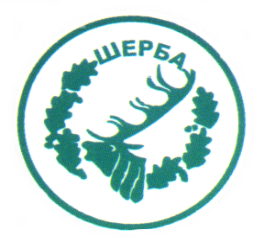 „СЕВЕРОИЗТОЧНО ДЪРЖАВНО ПРЕДПРИЯТИЕ” ДПТП:  ДЪРЖАВНО ЛОВНО СТОПАНСТВО „ШЕРБА”9110, с. Старо Оряхово, ул. „Дунав“ № 8  , тел.  05141/2358,  Е-mail: dls.sherba@dpshumen.bg………………………………….………………………………..ДОКЛАДЗА РЕЗУЛТАТИТЕ ОТ ПРОВЕДЕНИЯ МОНИТОРИНГ НА ГОРИТЕ  С ВИСОКА КОНСЕРВАЦИОННА СТОЙНОСТ НА ТЕРИТОРИЯТА НА ТП   ДЛС „ШЕРБА“ ПРЕЗ 2019 г. С.СТАРО ОРЯХОВО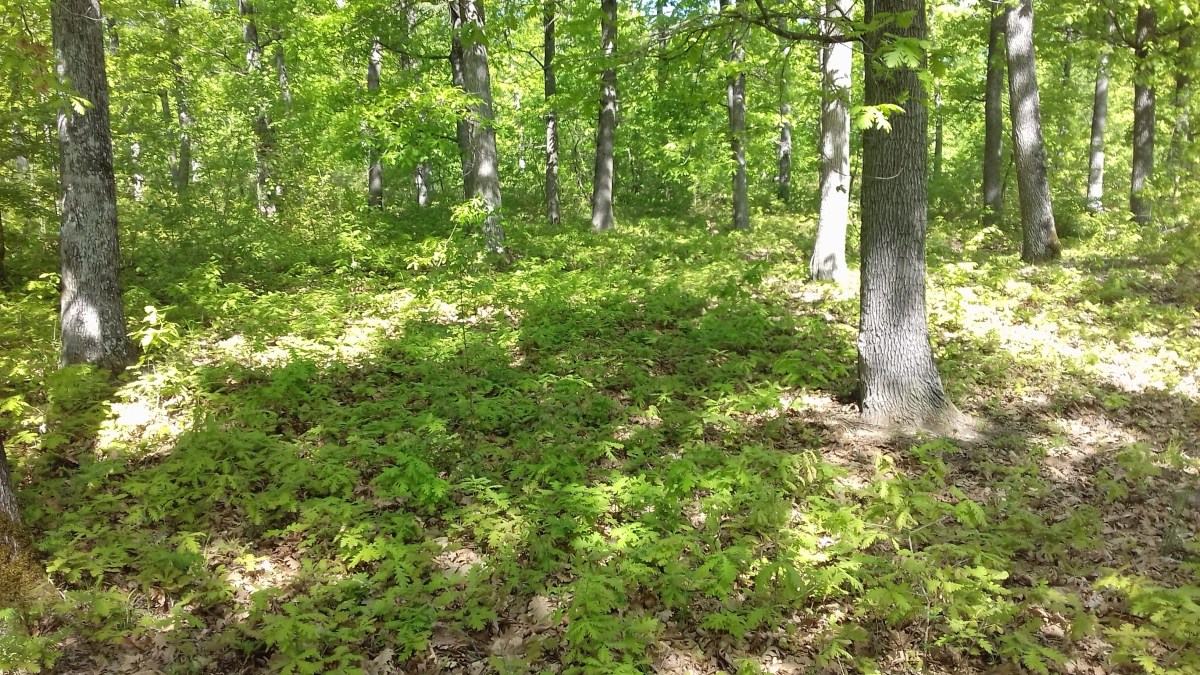 С.СТАРО ОРЯХОВОМониторингът на Горите с висока консервационна стойност, включва извършване  на периодични наблюдения и анализ на състоянието на горите и местообитанията, чрез теренни наблюдения и разработване и прилагане на Система за провеждане на мониторинг на биологичното разнообразие и горите с висока консервационна стойност на територията на ТП ДЛС „Шерба”. Системата за мониторинг на биологичното разнообразие има за цел да проследява и обобщава промените в биологичното разнообразие в горите и местообитанията, управлявани от ТП ДЛС „Шерба” в дългосрочен план. Това се осъществява чрез систематизирани дългосрочни наблюдения на елементите на биологичното разнообразие, съпроводени със събиране, обработка, съхранение на данни, оценка на събраната в хода на мониторинга информация и анализ на въздействията върху биологичното разнообразие, преценка за неговото състояние и набелязване на мерки, които да се предприемат за предотвратяване на загубата му.Провеждането на мониторинг е основен инструмент в помощ при взимане на управленчески решения, имащи отношение към опазването на биологичното разнообразие на територията на ТП ДЛС„Шерба”, като заедно с това обслужва нуждите от информация на възможно най-широк кръг ползватели.Категоризация на горските територии, управлявани от ТП ДЛС Шерба и обособяването им в съответните категории с висока консервационна стойност/ВКС/ е извършена за първи път през 2006г. През същата година са извършени основополагащи наблюдения на отделните ВКС, на база които ще се правят анализи при последващ мониторинг. През 2018г. бяха окончателно категоризирани горите във фаза на старост/ГФС/. Съгласно изискванията на Националният FSC стандарт за България, беше обособена и категория Представителни образци на естествени екосистеми, в която са включени площи от държавните горски територии, като стремежът ще е пълно запазване в естествения им вид, без извършване на ползване и други лесовъдски намеси.Почти 90% от горските територии, предоставени за управление на ТП ДЛС „Шерба”, са включени в различните категории ВКС. В някои случаи едни и същи подотдели попадат в повече от една консервационна категория. Това прави гората в съответната горска единица особено значима за поддържане и повишаване на всички идентифицирани консервационни стойности. За всички категории ВКС се прилага годишен мониторинг, състоящ се в периодични теренни наблюдения и съпровождащ анализ за вида гора, проследяващ промените в биологичното разнообразие, осъществяващо се чрез събиране, обработка и съхранение на данните.Разработени са формуляри за теренно наблюдение, които да се попълват от служителите в горите, по време на изпълнение на регулярната им дейност или при нарочни наблюдения на съответните ВКС. В доклада за ГВКС за правилното разпознаване на установените растителни и животински видове с консервационна стойност за територията на стопанството са приложени снимки.Във връзка с мониторинга на горите с висока консервационна стойност за 2019г. дейността на стопанството, събраната информация и обобщените данни се изразяват в следното:Служителите на стопанството са запознати с целта, методите и технология на наблюдение и събиране на данни чрез обучения и отделни ежедневни беседи. Извършвани са теренни наблюдения. Събраните данни от попълнените, обработени, анализирани и архивирани отчетни формуляри, с посочени подотдели, в които е наблюдаван или се среща съответният вид отразяват състоянието на консервационните стойности.При подготовката на досиетата за насажденията включени в ЛФ 2019, маркиращите лесовъди се запознаваха с предварителната информация от формуляр „Лист за предварителна идентификация на ключови елементи на околната среда и социално въздействие. Дефиниране на мерки за опазване при маркиране и дърводобив”. Формулярът съдържа информация за наличие ВКС, характерни за насаждението, което ще се маркира. Правят се предписания за действия или ограничения, които да се спазват при маркирането и ползването в насаждението. След маркиране се попълват данни за тяхното действително състояние на терена и допълнителна информация по наблюдение на маркиращия лесовъд, като тези данни се взимат предвид при изготвянето на карнет-описа и технологичния план. При подготовката на технологичен план на всеки подотдел, предвиден за ползване за 2019г., са отразени съответните видове и консервационни стойности съгласно наблюденията от формуляра. На базата на проведените мониторингови наблюдения, ако е необходимо, се разписват и специфични предписания за изпълнение на горско – стопанските дейности с цел съхраняване на установените консервационни стойности.На терен служителите на ТП ДЛС„Шерба” следят за правилно прилагане и спазване на допълнителните изисквания по отношение на ГВКС, биоразнообразието и местообитанията.Разработени са формуляри за мониторинга на видовете от ВКС 1.2, 1.3 и местообитанията от ВКС 3. Тези формуляри са приложими и за всички останали важни от природозащитна гледна точка видове, които не попадат в споменатите по-горе категории. За видовете, обект и на ловно стопанска дейност, мониторинга може да се извършва и съобразно изискванията на ловоустройствения проект. Формулярите се попълват от лесничеи, горски стражари, ръководител ГСУ при констатация на съответните видове и преди маркиране на съответно насаждение, предвидено за провеждане на горско-стопански дейности. Обобщават се съобразно предписанията в доклада за ГВКС и са на разположение при поискване от заинтересованите страни.          ВКС 1.1 - ЗАЩИТЕНИ ТЕРИТОРИИ И ЗАЩИТЕНИ ЗОНИ На територията, стопанисвана от ТП ДЛС „Шерба“ има обявени шест защитени местности(ЗМ) и една природна забележителност, които отговарят на т.1 от ВКС 1.1. По смисъла на Закона за защитените територии, категорията, към която са причислени съгласно обявените заповеди, са защитени местности (ЗМ).Защитена местност „Михов дол” Защитена местност „Орлов камък“Защитена местност „Горска барака“Защитена местност „Камчийски пясъци“Защитена местност „Лонгоза“Защитена местност „Солник“Природна забележителност „Белите скали“През изминалата година за горите определени като ВКС 1.1. в доклада за ГВКС на ТП ДЛС Шерба, няма настъпили промени в площта на природните местообитания и местообитанията на видове и техните популации, предмет на опазване в рамките на защитените зони. Запазено е естественото им състояние, включително и на характерния за тези местообитания видов състав и условия на средата. Мониторинга и мерките за запазване и увеличаване на популациите на защитените видове се извършва съгласно Закона за защитените територии, заповедта за обявяване и заповедите за прекатегоризация, като са в сила следните допълнителни ограничения:Забрана на голите сечи и подмяна на основния дървесен вид.Санитарни сечи и изваждане на мъртва дървесина и стари дървета, се водят само в случаите когато има големи природни нарушения (ветровали, снеговали, пожари) или каламитети.До окончателното произнасяне на Европейската комисия за защитените зони и респективно изготвянето на Плановете им за управление, се прилагат горскостопански практики, които не водят до промяна на естествените местообитания и горски екосистеми. Прилаганите лесовъдски мероприятия се съобразяват с естествената динамика на горските екосистеми и сукцесионните процеси.По линия на превенцията, прилаганите горскостопански дейности са изцяло съобразени с поддържането и подобряването на благоприятното природозащитно състояние на горските видове и местообитания.От местообитанията, защитени по «Натура 2000 България», са определени като “гори във фаза на старост”/ГФС/ и като «Представителни образци на естествени екосистеми»/ПОЕЕ/ площи, в които не е извършване горскостопански дейност и ще се стопанисват в естественият им вид.През 2019г. в следствие на учреден сервитут за изграждане на долекопровод от национално значение «Варна-Бургас» от площта на ПОЕЕ отпаднаха 10,8ха. Като цяло площта на отпадналите ПОЕЕ и много малка в сравнение с общата серитфицирана площ, така че процентът на ПОЕЕ е почти без промяна.За промени на ВКС 1.1 ежегодно се проверява в РИОСВ или на интернет страницата им за новосъздадени защитени територии и/или зони, както и за ограничения посочени в заповедите за обявяването им и изискванията на плановете им за управление. Проверява се периодично за постъпили предложения за създаване на нови защитени територии, които потенциално могат да бъдат повлияни от горскостопанските дейности.Защитени зони за опазване на местообитанията, дивата флора и фауна  - Защитена зона „Камчия” BG0000116 – Проведени са постепенно котловинни и отгледни сечи.Тези дейности са предвидени в ГСП 2011г./2016г. и съответно са съгласувани с компетентните органи.  Състоянието на горите е добро. Проведените лесовъдски дейности не влошават състоянието и не нарушават функциите на защитената зона. - Защитена зона „Камчийско – Еминска планина” BG0000133 – Проведени са постепенно котловинни и отгледни сечи. Тези дейности са предвидени в ГСП 2011г./2016г. и съответно са съгласувани с компетентните органи. В зоната не са констатирани нерегламентирани дейности. Състоянието на горите е добро. Проведените лесовъдски дейности не влошават състоянието и не нарушават функциите на защитената зона. - Защитена зона „Плаж Шкорпиловци” BG0000100 – Проведени са постепенно котловинни, групово постепенна сеч и голи сечи в тополови и акациеви гори. Тези дейности са предвидени в ГСП 2016г. и съответно са съгласувани с компетентните органи.  Не са констатирани нерегламентирани дейности, няма повреди от биотични и абиотични фактори. Състоянието на горите е добро и не са нарушени функциите им. - Защитена зона „Провадийско – Роякско Плато” BG0002038 – Проведени са лесовъдски дейности в зрели издънкови насаждения. Дървесните видове, които са използвани за създаване на нови култури са от местни видове. Не са констатирани нерегламентирани дейности и повреди от биотични и абиотични фактори. Състоянието на горите е добро и не са нарушени природозащитните им функции. - Защитена зона „Камчийска планина” BG0002044 – Проведени са постепенно котловинни сечи.Не са констатирани нерегламентирани дейности и повреди от биотични и абиотични фактори. Състоянието на горите е добро и не са нарушени природозащитните им функции. - Защитена зона „Комплекс Камчия” BG0002045 – Проведени са отгледни сечи в естествени гори, целящи създаването на растежен простор и условия за формиране на насаждения, устойчиви на биотични и абиотични повреди. В зоната не са констатирани нерегламентирани дейности. Състоянието на горите е добро. Проведените лесовъдски дейности не влошават състоянието и не нарушават функциите на защитената зона.  ВКС 1.2 - ЗАСТРАШЕНИ, ИЗЧЕЗВАЩИ И ЕНДЕМИЧНИ ВИДОВЕ Растителни видове -  Черноморска ведрица (Fritillaria pontica) – наблюдавана през 2019г..Здравословното състояние е добро, няма намеса от антропогенна намеса.-   Изсточен лопух (Trachystemon orientalis) -  не е наблюдаван през настоящата година.-  Пролетно ботурче (Cyclamen counm Mill.) - обща площ на находищата 141 м2, плътност на популацията средно 13 бр./м2, здравословно състояние - добро, следи от антропогенна намеса - няма. -  Битински синчец (Scilla bithynica) - площ на находището общо 20 м2, плътност на популацията средно 3 бр./м2, здравословно състояние - добро, следи от антропогенна намеса няма. -  Снежно кокиче (Galanthus nivalis) – наблюдавана през 2019г, здравословното му състояние е добро.Няма намеса от антропогенна намеса.- Кавказка иглика (Primula vulgaris subsp. sibthorpii) Здравословното състояние е добро, няма намеса от антропогенна намеса. - Блатно кокиче (Leucojum aestivum) – наблюдавана през 2019г., здравословното му състояние е добро.Няма намеса от антропогенна намеса.Животински видове -  Видра (Lutra lutra) - не е наблюдавана през 2019 г..  -  Черен щъркел (Ciconia nigra) - наблюдавани са 18 двойка възрастни  през гнездовия период   -   Горски бекас (Scolopax rustikola) -  не е наблюдавана през 2019 г..  -   Гълъб хларупар (Columba ocnas L.) – наблюдавани двойка индивиди в полет-   Южен белогръб кълвач (Dendrocopus leucotos lilfordi Sharpe & Dresser) - наблюдаван в полет. -  Морски орел (Haliaetus albicilla) – не е наблюдаван през 2019г. -  Орел змияр (Circaetus gallicus) – наблюдавани са 5 индивида в полет.  -  Малък орел (Hieraetus pennatus) – наблюдавани 7 индивиди в полет -  Малък креслив орел (Aguila  pomarina)- наблюдавани са 4 гнезда от вида -        (Milvus migrans) – не е наблюдавана през 2019 г..   -  Късопръст ястреб (Accipiter brevipes) – наблюдавани са 2 индивид в полет  -  Червеногуша мухоловка (Ficedula parva) – наблюдаван през 2019г. -  Черен кълвач (Drycopus martius) – наблюдавани са както в полет, така и в гнездо .  -  Сив кълвач (Picus canus) - наблюдавани са както в полет, така и в гнездо  -  Среден пъстър кълвач (Dendrocopos medius) – наблюдавани са както в полет, така и в гнездо   -  Осояд (Pernis apivorus) - наблюдаван през 2019 г. в полет.  -  Голям ястреб (Accipiter gentilis) – наблюдавани са няколко екземпляра в полет  -  Малък ястреб (Accipiter nisus) - не е наблюдавана през 2019 г..  -  Бухал (Bubo bubo L.) – наблюдавана е една двойка в гнездо -  Полубеловрата мухоловка (Ficedula semitorguata) – наблюдавана през 2019г. - Златка (Martes martes) – наблюдавани няколко индивида   - Горски прилепи – наблюдавани няколко двойки Земноводни и влечуги - Шипобедрена костенурка (Testudo graeca) - не е наблюдаван през 2019 г.. - Шипоопашата костенурка (Testudo hermanni) - не е наблюдаван през 2019 г.. - Обикновена блатна костенурка (Emys orbicularis) - не е наблюдаван през 2019 г.. - Змиегущер (Ophisaurus apodus thracius Obst) – не е наблюдаван през 2019г..- Сирийска /балканска/ чесновица (Pelobates syriacus) - не е наблюдаван през 2019г.. - Смок мишкар (Elaphe longissima) - не е наблюдаван през 2019 г..  ВКС 1.3 - КРИТИЧНИ КОНЦЕНТРАЦИИ НА ВИДОВЕ -   Малък орел (Hieraetus pennatus)-   Среден пъстър кълвач (Dendrocopos medius) -   Полубеловрата мухоловка (Ficedula semitorguata) -   Червеногуша мухоловка (Ficedula parva)  -   Осояд (Pernis apivorus) -   Сив кълвач (Picus canus)  -   Орел змияр (Circaetus gallicus ) -   Горски прилепи ВКС 2. ЕКОСИСТЕМИ И МОЗАЙКИ ОТ ЕКОСИСТЕМИ НА НИВО ЛАНДШАФТ. НЕПОКЪТНАТИ ГОРСКИ ЛАНДШАФТИ, ГОЛЕМИ ЕКОСИСТЕМИ НА НИВО ЛАНДШАФТ И МОЗАЙКИ ОТ ЕКОСИСТЕМИ С ГЛОБАЛНО, РЕГИОНАЛНО ИЛИ НАЦИОНАЛНО ЗНАЧЕНИЕ, В КОИТО СЪЩЕСТВУВАТ ЖИЗНЕНИ ПОПУЛАЦИИ НА ПОВЕЧЕТО ЕСТЕСТВЕНО СРЕЩАНИ ВИДОВЕ В ЕСТЕСТВЕНИТЕ ИМ МОДЕЛИ НА РАЗПРОСТРАНЕНИЕ И ОБИЛИЕ Непокътнати горски ландшафти, големи екосистеми на ниво ландшафт и мозайки от екосистеми с глобално, регионално или национално значение, в които съществуват жизнени популации на повечето естествено срещащи се видове в естествените им модели на разпространение и обилие.  В териториите заети от горски масиви не е установено фрагментиране. В обхвата на ТП „ДЛС Шерба“ не са изграждани големи инфраструктурни обекти, засягащи горски територии. Не са констатирани повреди от биотични и абиотични фактори. Няма намаляване на площта на естествените насаждения и създаване на големи комплекси от изкуствени култури. ВКС 3. ГОРСКИ ТЕРИТОРИИ, ПРЕДСТАВЛЯВАЩИ РЕДКИ, ЗАСТРАШЕНИ ИЛИ ИЗЧЕЗВАЩИ ЕКОСИСТЕМИ, ИЛИ СЪДЪРЖАЩИ СЕ В ТАКИВА. Редки, защитени или застрашени от изчезване екосистеми, местообитания или рефугии. -  G1.6924 Съюз Fagion silvatigae Luguet 1926 (Термофилни семенни букови гори) - Жизнеността на отделните дървета е добра.  Повреди от абиотични и/или биотични фактори - няма. Няма наличие на изсъхнали дървета.  -   G1.661 Съюз Cephalanthero - Fagion Tuxen 1955 (Термофилни чисти и смесени букови гори)  Жизнеността на отделните дървета и насаждения, като цяло е добра. Обезлистване не се наблюдава. Повреди от абиотични и/или биотични фактори - няма. В отделни насаждения има наличие на единични изсъхнали дървета. Реални и потенциални заплахи няма. -   G1.6E1 Съюз Fagion orientalis Quezelet al.1992 (Термофилни семенни гори от източен бук) Жизнеността на отделните дървета е добра.  Повреди от абиотични и/или биотични фактори - няма. Няма наличие на изсъхнали дървета.  -   G1.763; G1.768; G1.761; G1.7А1 Съюз Quercion confertae Horvat 1954 (Естествени дъбови гори с участие на зимен дъб, благун, цер) Жизнеността на дървета и насаждения, като цяло е много добра. Обезлистване не се наблюдава. Повреди от абиотични и/или биотични фактори - има единични изсъхнали дървета. Наличие на сукцесионни процеси, дегенеративни процеси и реални потенциални заплахи няма. -   G1.7371 Съюз Carpinion orientalis Horva 1958 (Естествени гори от космат дъб)Жизнеността на отделните дървета и насаждения, като цяло е добра. Обезлистване не се наблюдава. Повреди от абиотични и/или биотични фактори - няма. В отделни насаждения има наличие на единични изсъхнали дървета. Сукцесионни процеси, дегенеративни процеси и реални потенциални заплахи не са установени. -   G1.7372 Съюз Syringo Carpinion orientalis jakucs 1959 (Естествени гори от космат дъб) Жизнеността на отделните дървета и насаждения, като цяло е добра.Повреди от абиотични и/или биотични фактори - няма.  -   G1.1112; G1.413 Съюз Salicion albae Soo 1930; Съюз Alnion incanae Pawt.et al 1928; Съюз Alnion glutinosae Malcuit 1926 (Естествени крайречни гори)Жизнеността на отделните дървета и насаждения, като цяло е добра. Обезлистване не се наблюдава. Повреди от абиотични и/или биотични фактори - няма.Няма наличие на изсъхнали дървета. Сукцесионни процеси, дегенеративни процеси и реални потенциални заплахи не са установени. -  G1.3155 Съюз Populion albae Braun- Blang.ex Tchou 1948 (Естествени крайречни гори) - Жизнеността на отделните дървета и насаждения, като цяло е добра. Обезлистване няма. Повреди от абиотични и/или биотични фактори - няма. -    G1.381; G1.382 Съюз Platanion orientalis l. et V. Karpati 1961 (Естествени крайречни гори с       участие на източен чинар) Жизнеността на отделните дървета,  като цяло е добра. Обезлистване не се наблюдава. Повреди от абиотични и/или биотични фактори - няма. Сукцесионни процеси, дегенеративни процеси и реални потенциални заплахи няма. -    F9.3133; F9.3141 Раздел Nerio-Tamaricetea ( крайречни съобщества) Жизнеността на отделните дървета и насаждения, като цяло е добра. Обезлистване няма. Повреди от абиотични и/или биотични фактори - няма. -    G1.2232 Съюз Alno Quercion roboris (Естествени лонгозни гори)  Жизнеността на отделните дървета и насаждения, като цяло е много добра. Повреди от абиотични и/или биотични фактори - на места има единични изсъхнали дървета. Сукцесионни процеси, дегенеративни процеси и реални потенциални заплахи не са установени. G1.А322 Съюз Carpinion betuli lssler 1931(Семенни габарови гори) Жизнеността на отделните дървета и насаждения, като цяло е добра. Обезлистване не се наблюдава. Повреди от абиотични и/или биотични фактори - на места има единични пречупени и изсъхнали дървета. Сукцесионни процеси, дегенеративни процеси и реални потенциални заплахи не са установени.  G1.7С41 Съюз Aceri tatarici-Quercion Zolyomi 1957 (Естествени липови гори) Жизнеността на отделните дървета и насаждения, като цяло е добра. Обезлистване не се наблюдава. Повреди от абиотични и/или биотични фактори - на места има единични пречупени и изсъхнали дървета. Сукцесионни процеси, дегенеративни процеси и реални потенциални заплахи не са установени. -  G1.А4 Съюз Tilio - Acerion (Естествени смесени широколистни гори с  участие на планински ясен, явори, липи на стръмни склонове) Жизнеността на отделните дървета и насаждения, като цяло е добра. Обезлистване не се наблюдава. Повреди от абиотични и/или биотични фактори - на места има единични пречупени и изсъхнали дървета. Сукцесионни процеси, дегенеративни процеси и реални потенциални заплахи не са установени. Гори във фаза на старост (Old-growth forests) - Жизнеността на отделните дървета и насаждения, като цяло е добра. Обезлистване не се наблюдава. Повреди от абиотични и/или биотични фактори - на места има единични пречупени и изсъхнали дървета. Сукцесионни процеси, дегенеративни процеси и реални потенциални заплахи не са установени.  ВКС 4 - ЕКОСИСТЕМНИ УСЛУГИ ОТ КРИТИЧНО ЗНАЧЕНИЕ. Основни екосистемни услуги от критично (незаменимо) значение в определени ситуации, вкл. опазване на водосбори и контрол на ерозията на уязвими почви и склонове.  ВКС 4.1 - ГОРИ – ЕДИНСТВЕНИ ИЗТОЧНИЦИ НА ПИТЕЙНА ВОДА Проведените горскостопански дейности (сечи) в насаждения определени като вододайни зони, не оказват значителни отрицателни въздействия и тези дейности са съобразени съгласувани с компетентните органи (РИОСВ, отдел “Воден и водностопански кадастър” към Басейнова дирекция "Черноморски район" – Варна). В случай, че сечта е предвидена в ЛУП 2011 и 2016г. (ГСП), то същият преди одобрението си е съгласуван с компетентните органи, а при изготвяне на план-извлечение, същото се съгласува с компетентните органи, преди одобрение от РДГ - Варна. Извършените лесовъдски дейности са насочени към подобряване на здравословното състояние на горите, подпомагане създаването и поддържането на смесени насаждения с неравномерна структура. През последните няколко години на територията на участъка не са провеждани краткосрочно-постепенни сечи, като предвидените такива в ЛУП 2011 и 2016г. са заменени със сечи с удължен възобновителен период (групово-постепенна, неравномерно-постепенна). На територията на ТП „ДЛС Шерба” не са провеждани голи сечи. Интензивността на сечите в тези гори е по-ниска, а в случай че в близост има извори и чешми се оставя буферна зона, в която не се извършва сеч.  ВКС 4.2 - ГОРИ С РЕШАВАЩО ЗНАЧЕНИЕ ЗА РЕГУЛИРАНЕ НА ВОДНИЯ ОТТОК ВЪВ ВОДОСБОРИТЕ  Проведени са лесовъдски мероприятия по отглеждане на културите.В тези зони се създават култури от местни дървесни видове, като ясен и топола. Проведените лесовъдски дейности не оказват отрицателни въздействия върху тези територии, които да нарушават функците им. Здравословното състояние на горите в тези участъци е добро. Няма наличие на ерозионни процеси. Няма промени в структурата и състава на насажденията. Лесистостта не е намалена. Няма повреди по естествената крайречна растителност. ВКС 4.3 - ГОРИ С РЕШАВАЩО ПРОТИВОЕРОЗИОННО ЗНАЧЕНИЕ  На много каменливи и урвести терени не се планират и провеждат горскостопански мероприятия. Проведените лесовъдски дейности не оказват отрицателно въздействие върху територията на горите определени като гори с решаващо противоерозионно значение и не нарушават функциите им.  ВКС 4.4 - ГОРИ, КОИТО ПРЕДСТАВЛЯВАТ  БАРИЕРА ЗА РАЗПРОСТРАНЕНИЕТО НА ПОЖАРИ Няма констатирани запалвания в насаждения представляващи бариера за разпространение на пожари. Състоянието на горите е добро. Проведените лесовъдски дейности не оказват значителни отрицателни въздействия върху тези територии и не нарушават функциите им.   ВКС 4.5 - ГОРИ С РЕШАВАЩО ЗНАЧЕНИЕ ЗА СЪСТОЯНИЕТО НА СЕЛСКОСТОПАНСКИТЕ ДЕЙНОСТИ (ЗЕМЕДЕЛИЕ, РИБНИ ЗАПАСИ) И ЗА ЗАЩИТАТА НА ИНФРАСТРУКТУРНИТЕ ОБЕКТИ  През 2019 г. в тези гори не са провеждани лесовъдски мероприятия и дейности. Няма констатирани нерегламентирани дейности. Състоянието на горите е добро и не са нарушени функциите им.    ВКС 5 - ОСНОВНИ ПОТРЕБНОСТИ НА НАСЕЛЕНИЕТО. Места и ресурси от фундаментално значение за задоволяване на основните потребности на местните общности (вкл. поминък, здраве, храна, вода), идентифицирани с тяхно участие.  Общото количество реализирана дървесина през 2019 г. е 78897 куб. м, в т.ч. стояща - 20444 м3 ; от склад 52483 м3 и по чл. 193 от Закона за горите (служители на ДГС) - 3589м3 Търсенето на дърва за огрев през летните месеци е слабо, интереса се засилва есента до началото на зимата. Ресурса на ТП "ДЛС Шерба" е ограничен, поради което не може да се задоволят нуждите от дърва за огрев на всички желаещи от населените места в обхвата на стопанството (2 общини с общо 20 населени места). Провеждат се срещи с кметовете, относно осигуряването на дърва за огрев. За 2019 г. са подадени 1 брой заявление и съответно издадено позволителни за паша в ДГТ. В планинските райони на стопанството земеделието и животновъдството са слабо развити, предвид намаляване броя и застаряване на населението в селата. Отглежданите земеделски култури са на малки площи и в близост до населените места. Малкото отглеждани животни пашуват в изоставени земеделски земи. В равнинната част на стопанството земеделието и животновъдството са добре развити, но поради ограничените площи на държавните горски територии, въздействието от горскостопанските дейности е незначително.  За 2019 г. са подадени 9 бр. заявления за събиране на гъби и са издадени 9 бр. позволителни, подадени са 3 бр. заявления за събиране на билки респективно са издадени 3 бр. разрешителни. На територията на ТП "ДЛС Шерба" има 3 ловни сдружения с 17 ловни дружини и 759 бр. ловци. През 2019 г. няма констатирани случаи на бракониерство.            ВКС 6 - ГОРСКИ ТЕРИТОРИИ , С РЕШАВАЩО ЗНАЧЕНИЕ ЗА СЪХРАНЯВАНЕКУЛТУРНИ ЦЕННОСТИ И ТРАДИЦИИ, РЕЛИГИОЗНА И ЕТНИЧЕСКА ИДЕНТИЧНОСТМеста, ресурси, местообитания и ландшафти от глобално или национално културно, археологично или историческо значение и/или от критично (незаменимо) значение за традиционната култура на местните общности и коренното население, идентифицирани с тяхно участие, вкл. културно, екологично, икономическо или религиозно/духовно значение. „Голямото кале“ – Не са провеждани лесовъдски мероприятия. Няма повреди от биотични и абиотични фактори. Състоянието на горите е добро и не са нарушени функциите им. „Руини на църква“  Няма повреди в следствие на лесовъдски дейности. Няма повреди от биотични и абиотични фактори. Не се наблюдава нарушение на естествените функции на горите. Местност „Горска барака“ - Извършените горскостопански дейности са насочени към подобряване на здравословното състояние на горите, подпомагане създаването и поддържането на смесени насаждения с неравномерна структура. Няма повреди в следствие на лесовъдските дейности.. Не са нарушени функциите на горите. Древно-римски останки от защитна стена „Гермето” - Не са провеждани лесовъдски мероприятия в близост до местата за отдих. Няма повреди от биотични и абиотични фактори. Състоянието на горите е добро и не са нарушени функциите им Социално икономически аспекти – промени в обществото и/или отношението им спрямо горските ресурси и дейности. Запознаване на местното население и всички заинтересовани страни с принципите на горската сертификация ще удостовери, че стопанисването и управлението на горските територии – държавна собственост от ТП „ДЛС Шерба” се осъществява по отговорен начин съчетаващ екологичните, икономически и социални ползи на горите. През 2019 г. са извършени проверки общо: 1751 бр. от тях: - 462 бр.проверки на обекти за добив на дървесина, 139 бр. на превозни средства, 1044 бр.на ловци и 106 бр. на физически лица. От проверките са констатирани общо 153 нарушения, като 31 от тях са с неизвестен извършител, а за останалите 122 от нарушенията са съставени 235 бр. актове за установяване на административни нарушения (АУАН). През 2019 г. са регистрирани два пожара в горска територия в обхвата на ТП "ДЛС Шерба". В гасенето са се включили служители и техника на стопанството, както и екипи на РС ПБЗН, което е довело до потушаването им. Засегната е площ от 40 дка . Своевременните реакции на служителите на стопанството са една от основните причини за навременно овладяване и ограничаване на възникнали пожари. Срещи с представители на местните общности, свързани със стопанисването на горите. Поддържа се постоянна връзка с кметовете и кметските наместници на населените места в обхвата на стопанството. Срещите с тях са основно свързани със задоволяване на местното население с дърва за огрев.Проведени срещи със служители на РС ПБЗН, РДГ- Варна, представители на общини и др. във връзка със запознаване с предвидените противопожарните мероприятия през 2019 г. Оценка на ефективността и продуктивността на горското стопанство. Основни предизвикателства за подобряване ефективността и продуктивността на горското стопанство при спазване принципите на горската сертификация са насочени към балансирано и отговорно отношение в различни направления екологични, икономически и социални, които са обвързани с голям брой заинтересовани страни. За спазване принципите и критерии по горска сертификация е необходимо отстраняване на пропуски и по отговорен подход от служителите на стопанството, свързан с мониторинг на въздействието на горскостопански дейности и регулярен мониторинг на идентифицираните ГВСК. За подобряване на ефективността и продуктивността е необходимо популяризиране на ползите от прилагане на стандарта по горска сертификация при стопанисването и управлението на горите от ТП „ДЛС Шерба” насочено към всички заинтересовани страни. Изготвил :  /п/     / заличено на осн. чл. 59 от ЗЗЛД – лесничей /